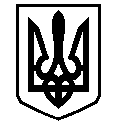 У К Р А Ї Н АВАСИЛІВСЬКА МІСЬКА РАДАЗАПОРІЗЬКОЇ ОБЛАСТІсьомого скликанняп’ятдесят третя (позачергова)   сесіяР  І  Ш  Е  Н  Н  Я 27 лютого  2020                                                                                                             № 60Про  припинення  договору про встановлення земельного сервітуту для розміщення групи тимчасових споруд для провадження підприємницької діяльності в м. Василівка, вул. Ліхачова 2-Л Безугловій Т.С.  Керуючись ст.26 Закону України «Про місцеве самоврядування в Україні», ст.ст. 12,99,122 Земельного кодексу України, Законом України «Про внесення змін до деяких законодавчих актів України щодо розмежування земель державної та комунальної власності», Наказом Міністерства регіонального розвитку, будівництва та житлово-комунального господарства України від 21 жовтня 2011 року № 244,  розглянувши заяву Духонченко Лариси Іванівни, що мешкає в м. Василівка, вул. Московська 7, яка діє на підставі довіреності від 19 грудня 2016 року від імені Безуглової Тетяни Сергіївни, яка тимчасово  проживає у країні Ізраїль, про припинення договору про встановлення земельного сервітуту відносно земельної ділянки в м. Василівка, вул. Ліхачова для розміщення групи тимчасових споруд для провадження підприємницької діяльності та укладання договору  з Бєзугловим В.Є., якому належить право власності  на рухоме майно  у вигляді тимчасової споруди, заяву Бєзуглова Валерія Євгеновича, що мешкає в м. Василівка, вул. Шевченка 97/1,  про укладання з ним договору про встановлення земельного сервітуту відносно земельної ділянки в м. Василівка, вул. Ліхачова 2-Л для розміщення групи тимчасових споруд для провадження підприємницької діяльності, враховуючи те, що розміщення тимчасової споруди не відповідає  паспорту  прив’язки  групи тимчасових споруд для провадження підприємницької діяльності, реєстраційний номер 2,1ТС/2012, виданий 27 липня 2012 року, а саме: на земельній ділянці має бути розміщена група зблокованих  тимчасових споруд для провадження підприємницької діяльності  а фактично розміщена одна тимчасова споруда що за   розмірами перевищує 30,0 м2,  Василівська міська радаВ И Р І Ш И Л А:1.Припинити  приватному підприємцю Безугловій Тетяні Сергіївні договір про встановлення земельного сервітуту відносно земельної ділянки із земель житлової та громадської забудови,  кадастровий номер 2320910100:06:028:0052, площею 0,0150 га  для розміщення групи тимчасових споруд для провадження підприємницької діяльності              (5 тимчасових споруд (торговельних павільйонів) по 0,0030 га кожна  в м. Василівка, вул. Ліхачова  2-Л,  що був укладений з Василівською міською радою  19 лютого 2014 року, право користування (сервітут) зареєстроване 07 квітня 2014 року , номер запису 5290303.2. Звернутися до відділу містобудування,  архітектури та державної реєстрації  Василівської районної державної адміністрації з клопотанням про анулювання паспорту прив’язки групи тимчасових споруд для провадження підприємницької діяльності виданого на ім’я Безуглової Тетяни Сергіївни 27 лютого 2012 року, реєстраційний номер 2,1ТС/2012.3 Зобов’язати приватного підприємця Безуглову Тетяну Сергіївну після анулювання паспорту прив’язки демонтувати встановлену тимчасову споруду та за актом  приймання-передачі передати Василівській міській раді земельну ділянку у стані, придатному для подальшого використання.4. Відмовити Безуглову Валерію Євгеновичу  в укладенні договору земельного сервітуту відносно земельної ділянки із земель житлової та громадської забудови,  кадастровий номер 2320910100:06:028:0052, площею 0,0150 га  для розміщення групи тимчасових споруд для провадження підприємницької діяльності (5 тимчасових споруд (торговельних павільйонів) по 0,0030 га кожна  в м. Василівка, вул. Ліхачова  2-Л, в зв’язку з  відсутністю підстав для укладання даного договору та наявністю паспорту прив’язки  на розміщення групи тимчасових споруд виданого на ім’я Безуглової Тетяни Сергіївни. 5. Контроль за виконанням цього рішення покласти на постійну комісію міської ради з питань земельних відносин та земельного кадастру, благоустрою міста та забезпечення екологічної безпеки життєдіяльності населення.Міський голова                                                                                        Людмила ЦИБУЛЬНЯК